П О С Т А Н О В Л Е Н И Еот 12.08.2021   № 880г. МайкопО внесении изменений в Административный регламент по предоставлению муниципальной услуги муниципального образования «Город Майкоп» «Выдача разрешений на выполнение авиационных работ, парашютных прыжков, демонстрационных полётов воздушных судов, полётов беспилотных воздушных судов, подъёма над населенными пунктами привязных аэростатов, посадки (взлёта) на площадки, расположенные в границах муниципального образования «Город Майкоп», сведения о которых не опубликованы в документах аэронавигационной информации»В соответствии с Федеральным законом от 27.07.2010 № 210-ФЗ «Об организации предоставления государственных и муниципальных услуг», постановлением Правительства Российской Федерации от 26.10.2020 
№ 1742 «О признании утратившим силу актов и отдельных положений актов Правительства Российской Федерации, об отмене некоторых актов и отдельных положений актов федеральных органов исполнительной власти, содержащих обязательные требования, соблюдение которых оценивается при проведении мероприятий по контролю при осуществлении федерального государственного транспортного надзора, федерального государственного контроля (надзора) в области транспортной безопасности, а также обязательные требования в области технического осмотра транспортных средств», п о с т а н о в л я ю:1. Внести в Административный регламент по предоставлению муниципальной услуги муниципального образования «Город Майкоп» «Выдача разрешений на выполнение авиационных работ, парашютных прыжков, демонстрационных полётов воздушных судов, полётов беспилотных воздушных судов, подъёма над населенными пунктами привязных аэростатов, посадки (взлёта) на площадки, расположенные в границах муниципального образования «Город Майкоп», сведения о которых не опубликованы в документах аэронавигационной информации» утвержденный постановлением Администрации муниципального образования «Город Майкоп» от 04.03.2021 № 213 «Об утверждении Административного регламента по предоставлению муниципальной услуги муниципального образования «Город Майкоп» «Выдача разрешений на выполнение авиационных работ, парашютных прыжков, демонстрационных полётов воздушных судов, полётов беспилотных воздушных судов, подъёма над населенными пунктами привязных аэростатов, посадки (взлёта) на площадки, расположенные в границах муниципального образования «Город Майкоп», сведения о которых не опубликованы в документах аэронавигационной информации», следующие изменения: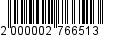 1.1. Абзац тринадцатый раздела 2.5 признать утратившим силу.1.2. Пункт 2.6.2 дополнить абзацем следующего содержания: «Установление личности заявителя может осуществляться в ходе личного приема посредством предъявления паспорта гражданина Российской Федерации либо иного документа, удостоверяющего личность, в соответствии с законодательством Российской Федерации или посредством идентификации и аутентификации с использованием информационных технологий, предусмотренных частью 18 статьи 14.1 Федерального закона от 27.07.2006 № 149-ФЗ «Об информации, информационных технологиях и о защите информации».».2. Опубликовать настоящее постановление в газете «Майкопские новости» и разместить на официальном сайте Администрации муниципального образования «Город Майкоп».3. Постановление «О внесении изменений в Административный регламент по предоставлению муниципальной услуги муниципального образования «Город Майкоп» «Выдача разрешений на выполнение авиационных работ, парашютных прыжков, демонстрационных полётов воздушных судов, полётов беспилотных воздушных судов, подъёма над населенными пунктами привязных аэростатов, посадки (взлёта) на площадки, расположенные в границах муниципального образования «Город Майкоп», сведения о которых не опубликованы в документах аэронавигационной информации» вступает в силу со дня его официального опубликования.Исполняющий обязанности Главы муниципального образования «Город Майкоп»                                                                                 С.В. СтельмахАдминистрация муниципального 
образования «Город Майкоп»Республики Адыгея 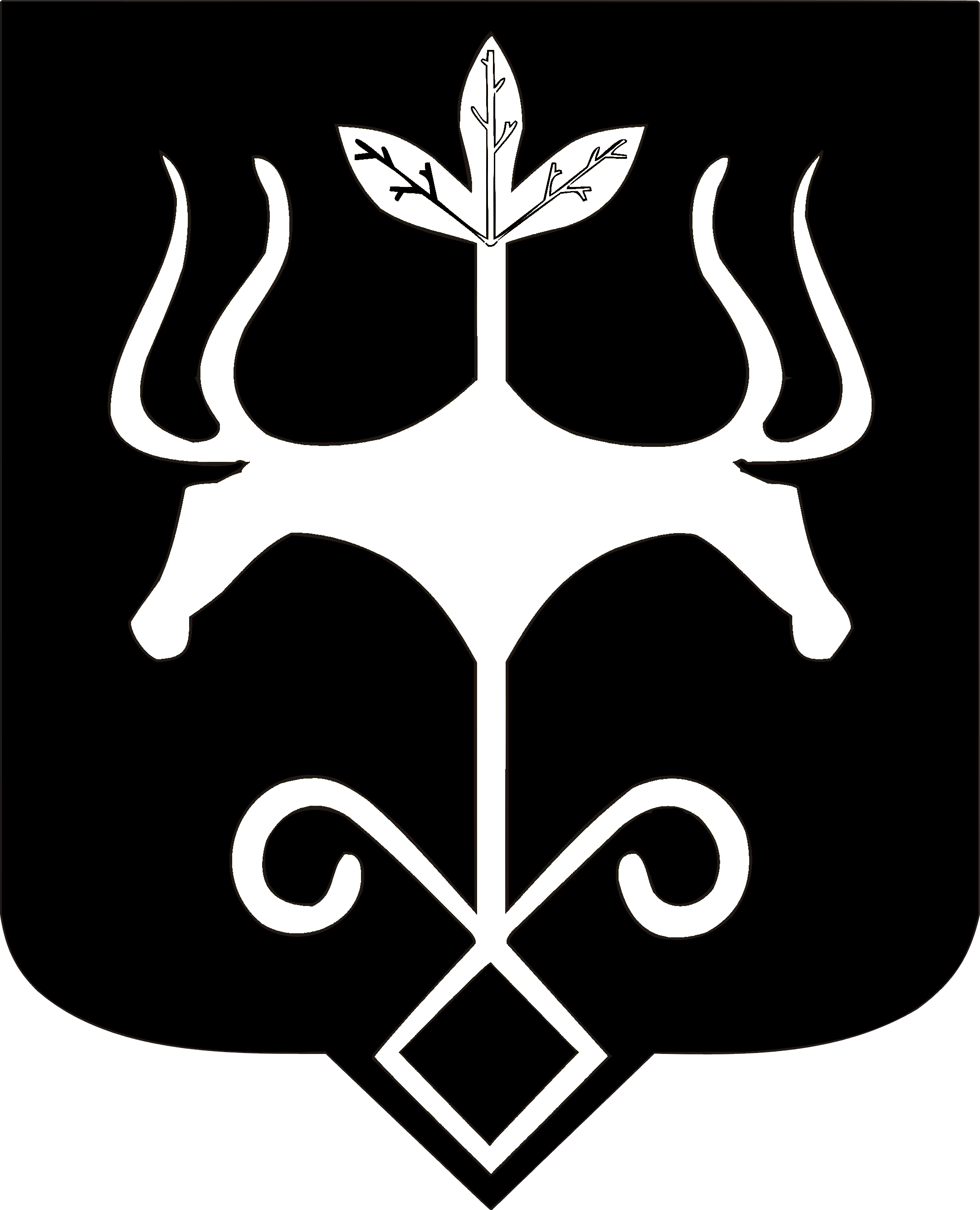 Адыгэ Республикэммуниципальнэ образованиеу 
«Къалэу Мыекъуапэ» и Администрацие